DESEO COLABORAR con la Fundación Noray Proyecto Hombre Alicante de la Comunidad Valenciana en su labor de rehabilitación, integración socio laboral y prevención de las drogodependencias y otras adicciones.Deseo recibir información de publicaciones, eventos y otras comunicaciones de Proyecto Hombre AlicanteEmpresa  	            	PeriodicidadMensualC.I.F./N.I.F:   	Importe:50,00 €Dirección   	C.P.	Localidad			 Provincia		Teléfono			 Mail:					 Nombre del/la Representante: 		 Firma:Trimestral Semestral Anual Donación única100,00 €150,00 €200,00 €250,00 €Otro:	€Nº Cuenta para donaciones del Banco Sabadell CAM: ES04-0081-1057-5200-0109-7612Si desea domiciliar la aportación a través de su banco, rellene los siguientes datos:DOMICILIACIÓN BANCARIAEntidad:  	Sucursal:   	C.P.:		Localidad:	Provincia:  	             Cuenta Código IBAN:	/	/	/	/  	               BIC/SWIFT de la Entidad Financiera:  	Estimados/as Sres/as.:Ruego se sirvan atender los recibos presentados para su cobro por la Fundación Noray Proyecto Hombre Alicante de la C. V.Firma del/la titular de la cuentaFecha    	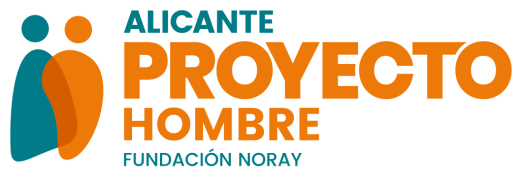 Fecha Alta Domiciliación: Fecha Baja Domiciliación: Causa Baja por:Información básica sobre Protección de DatosResponsableFundación Noray Proyecto Hombre Alicante de la Comunidad ValencianaFinalidadGestión de colaboración con la FundaciónLegitimizaciónConsentimiento del/la interesado/aDestinatario/aLos datos se cederán a las entidades bancarias correspondientes y a la Agencia tributariaDerechosAcceder, rectificar y suprimir los datos, así como otros derechos, como se explica en la información adicionalInformación AdicionalPuede consultar la información adicional y detallada sobre Protección de datos en nuestra página web:http://www.proyectohombrealicante.org/es/pagina/proteccion-de-datos/